Computed Tomography (CT) Scans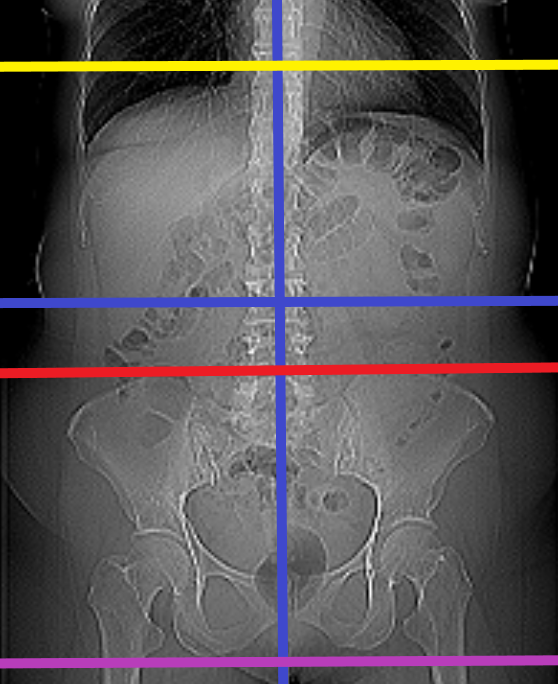 Exam Reference/ Protocol GuidelinesAbdomen and PelvisThe blue lines mark the four quadrants: Right Upper, Right Lower, Left Upper, Left LowerA CT Abdomen begins at the yellow line and ends at the red line.A CT Pelvis begins at the red line and ends at the purple line.A CT Abdomen & Pelvis begins at the yellow line and ends at the purple line.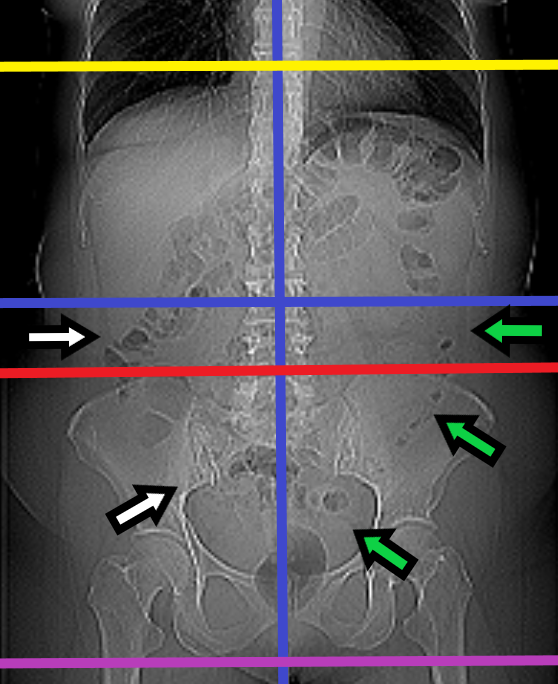 A CT Abdomen excludes the lower portions of the large and small intestines, where the appendix and common sites for diverticulitis are often found. The white arrows in the diagram point to common sites for the appendix, and the green arrows point to commons sites for diverticulitis.Body PartIndicationsExam NeededContrastCPT CodeAdditional InfoAbdomen/PelvisAbdominal PainAppendicitisBowel ObstructionDiverticulitisUmbilical/Ventral HerniaCT Abdomen & PelvisPRN or With74177Abdomen/PelvisKidney StoneFlank PainPainful HematuriaCT Abdomen & PelvisPRN or Without74176AbdomenUpper abdominal painSplenic lesionCT AbdomenPRN or With74160PelvisPelvic painInguinal HerniaCT PelvisPRN or With72193PelvisHip painCT PelvisPRN orWithout72192LiverLiver mass/lesionCirrhosisHepatomaCT Abdomen orCT Abdomen & PelvisPRN orWithout & With74170 or74178PancreasPancreatic mass/lesionPancreatitisCT Abdomen orCT Abdomen & PelvisPRN orWithout & With74170 or74178KidneysRenal massCT Abdomen orCT Abdomen & PelvisPRN orWithout & With74170 or74178Kidneys/BladderPainless/Persistent HematuriaBladder cancerCT Abdomen & PelvisPRN orWithout & With7417876377 (3D)“IVP protocol”Add 3DAdrenal glandsAdrenal nodule/massCT AbdomenPRN orWithout & With74170 or74178Small IntestinesCrohn’s diseaseInflammatory bowel diseaseSmall bowel lesionIron-deficiency anemiaCT Abdomen & PelvisPRN orWith74177“Enterography protocol”GI SystemGI BleedingCT Angio Abdomen & PelvisWith and/or Without74174AortaAortic aneurysm/dissectionCT Angio Chest orCT Angio Chest & Abdomen orCT Angio Chest & Abdomen & Pelvis orCT Angio Abdomen orCT Angio Abdomen & PelvisWith and/or Without71275 (chest)74175 (abdomen)74174 (Abdomen Pelvis)Varies based on region of interestRenal ArteriesCeliac ArteryRenal artery stenosis/aneurysmCeliac artery stenosis/aneurysmCT Angio AbdomenWith and/or Without74175Mesenteric ArteriesIschemic bowelMesenteric artery occlusionMesenteric ischemiaCT Angio Abdomen & PelvisWith and/or Without74174Chest, Abdomen, & PelvisTraumaMalignancySepsisCT Chest, Abdomen, & PelvisPRN or With71260 and74177